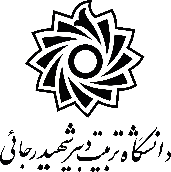 بسمه تعالیصورتجلسة دفاع رساله دوره دکتریبا تأييدات خداوند متعال و با استعانت از حضرت ولي عصر (عج)‌ جلسه دفاع از رساله ... دانشجوی‌دوره‌ دكتري رشته ... تحت عنوان "..." در تاریخ ../../.. با حضور هيأت محترم داوران در دانشگاه تربيت دبير شهيد رجائي برگزار و نتیجه به شرح زیر اعلام گردید.  قبول ( با درجه ..................... امتياز ......................)    دفاع مجدد     مردود.1 ـ‌ عالي         	   (20 – 19)‌2 ـ بسيار خوب   	   (99/18 – 17)3 ـ خوب                   (99/16 – 16)4 ـ غیر قابل قبول       (نمره کمتر از 16)دکتر ... رئيس دانشكده ...امضاءمرتبه علمینام و نام خانوادگياعضاءاستاد راهنمااستاد مشاورداور داخليداور داخلیداور خارجیداور خارجینماينده تحصيلات تکميلی